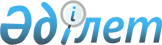 О внесении изменений в постановление Правительства Республики Казахстан от 17 июня 2011 года № 660 "О создании Совета по оздоровлению"
					
			Утративший силу
			
			
		
					Постановление Правительства Республики Казахстан от 26 марта 2013 года № 275. Утратило силу постановлением Правительства Республики Казахстан от 10 ноября 2014 года № 1182      Сноска. Утратило силу постановлением Правительства РК от 10.11.2014 № 1182 (вводится в действие с 01.01.2017).

      Правительство Республики Казахстан ПОСТАНОВЛЯЕТ:



      1. Внести в постановление Правительства Республики Казахстан от 17 июня 2011 года № 660 «О создании Совета по оздоровлению» следующие изменения:



      ввести в состав Совета по оздоровлению:

      строку:

      изложить в следующей редакции:

      вывести из указанного состава: Мынбая Дархана Камзабековича, Ермегияева Талгата Амангельдиновича, Нокина Серика Кенесовича и Абдрахимова Габидуллу Рахматуллаевича.



      2. Настоящее постановление вводится в действие со дня подписания.      Премьер-Министр

      Республики Казахстан                       С. Ахметов
					© 2012. РГП на ПХВ «Институт законодательства и правовой информации Республики Казахстан» Министерства юстиции Республики Казахстан
				Кул-Мухаммеда

Мухтара Абрарулы–Министра культуры и информации

Республики КазахстанКожагапанова

Ерлана Токтархановича–Председателя Агентства Республики

Казахстан по делам спорта и

физической культурыКуандыкова

Болатбека Баяновича–Председателя Агентства Республики

Казахстан по защите конкуренции

(Антимонопольное агентство)Ускенбаева

Каирбека Айтбаевича–первого вице-министра регионального

развития Республики Казахстан;«Досаев

Ерболат Аскарович–Министр экономического развития и

торговли Республики Казахстан»«Досаев

Ерболат Аскарбекович–Министр экономики и бюджетного

планирования Республики Казахстан»;